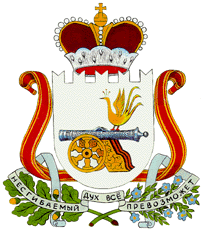 Администрация Зимницкого сельского поселения Сафоновского района Смоленской областиПОСТАНОВЛЕНИЕот 21.03.2022г.  № 17Об утверждении Положения о порядке осуществления казначейского сопровождения средств в случаях, предусмотренных Бюджетным кодексом Российской ФедерацииВ соответствии с пунктом 5 статьи 242.23 Бюджетного кодекса Российской Федерации, постановлением Правительства Российской Федерации  от 01 декабря 2021 года № 2155 «Об утверждении общих требований к порядку осуществления финансовыми  органами субъектов Российской Федерации (муниципальных образований) казначейского сопровождения средств в случаях, установленных Бюджетным кодексом Российской Федерации», руководствуясь Уставом Зимницкого сельского поселения Сафоновского района Смоленской области, Администрация Зимницкого сельского поселения Сафоновского района Смоленской областиПОСТАНОВЛЯЕТ:1. Утвердить прилагаемое Положение о порядке осуществления казначейского сопровождения средств в случаях, предусмотренных Бюджетным кодексом Российской Федерации.2. Контроль за исполнением настоящего постановления оставляю за собой.3. Настоящее постановление вступает в силу с момента его подписания и применяется к правоотношениям, возникшим с 01 января 2022 года. Глава муниципального образованияЗимницкого сельского поселенияСафоновского района Смоленской области                                 М.В. БессоноваУТВЕРЖДЕНПостановлением Администрации Зимницкого сельского поселения Сафоновского района Смоленской области от 21.03.2022 г.№ 17ПОЛОЖЕНИЕо порядке осуществления казначейского сопровождения средств в случаях,предусмотренных Бюджетным кодексом Российской Федерации, определенных в соответствии со статьей 242.26 Бюджетного кодекса Российской Федерации, предоставляемых участникам казначейского сопровождения из бюджета субъекта Российской Федерации (местного бюджета) (далее соответственно - целевые средства, региональный (муниципальный) участник казначейского сопровождения).1. Настоящее Положение устанавливает порядок осуществления  Финансовым управлением Администрации муниципального образования «Сафоновский район» Смоленской области казначейского сопровождения средств, определенных в соответствии со статьей 242.26 Бюджетного кодекса Российской Федерации, предоставляемых  участникам  казначейского сопровождения из  бюджета Зимницкого сельского поселения Сафоновского района Смоленской области (далее соответственно – целевые средства, муниципальный участник казначейского сопровождения).2. Казначейское сопровождение целевых средств осуществляется на основании муниципальных контрактов (договоров) о поставке товаров, выполнении работ, оказании услуг (далее – муниципальный контракт) согласно пункту 5 статьи 242.23 Бюджетного кодекса Российской Федерации.3. Операции с целевыми средствами осуществляются на лицевых счетах, открываемых  муниципальным  участникам казначейского сопровождения в Финансовом управлении Администрации муниципального образования «Сафоновский район» Смоленской области в установленном им порядке в соответствии с общими требованиями, установленными Федеральным  казначейством согласно пункту 9 статьи 220.1 Бюджетного кодекса Российской Федерации (далее – лицевой счет), и с соблюдением муниципальными участниками казначейского сопровождения условий ведения и использования лицевого счета (режима лицевого счета), указанного в пункте 3 статьи 242.23 Бюджетного кодекса Российской Федерации.4. При открытии лицевых счетов и осуществлении операций на указанных лицевых счетах бюджетный мониторинг осуществляется в соответствии со статьей 242.13-1 Бюджетного кодекса Российской Федерации.5. Операции с целевыми средствами проводятся на лицевых счетах после осуществления Финансовым управлением Администрации муниципального образования «Сафоновский район» Смоленской области санкционирования  указанных  операций в порядке, установленном Финансовым управлением Администрации муниципального образования «Сафоновский район» Смоленской области в соответствии с постановлением Правительства Российской Федерации от 1 декабря 2021 года № 2155  «Об утверждении общих требований к порядку осуществления финансовыми органами субъектов Российской Федерации (муниципальных образований) казначейского сопровождения средств».6. Расширенное казначейское сопровождение осуществляется в случаях и порядке, установленных Правительством Российской Федерации в соответствии с пунктом 3 статьи 242.24 Бюджетного кодекса Российской Федерации.7. Взаимодействие  при осуществлении  операций с  целевыми  средствами, а  также при обмене документами между Финансовым управлением Администрации муниципального образования «Сафоновский район» Смоленской области, получателем средств бюджета Зимницкого сельского поселения Сафоновского района Смоленской области, которому  доведены лимиты  бюджетных обязательств на предоставление целевых средств, и муниципальными участниками казначейского сопровождения, осуществляется в электронном виде в  соответствии с  заключаемым соглашением, а  в  случае отсутствия возможности – на бумажном носителе.